Confissões na Vigararia de Matosinhos2. Missas de 23 de dezembro de 2017 a 2 de janeiro de 2018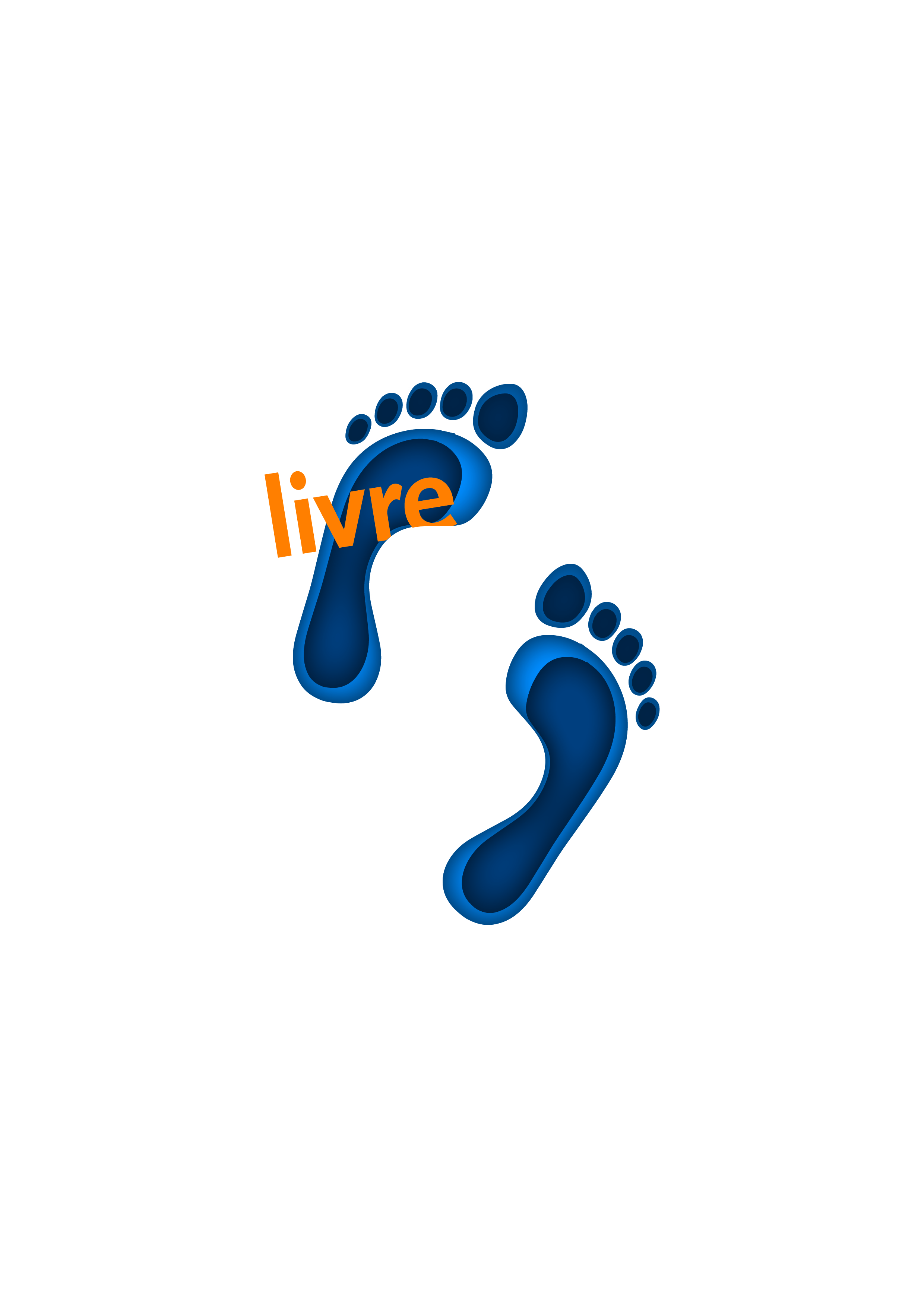 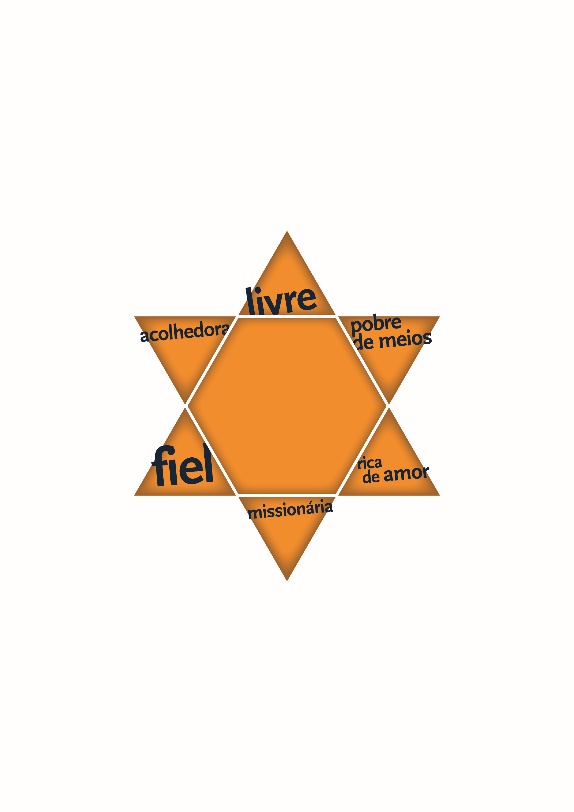 Movidos pela Estrela que brilha no amor,salta de alegria o nosso coraçãoao ver chegar o Vosso dia, Senhor.Desatai todos os nós cegosque atrapalham o caminho da vidae da verdade que nos liberta. Dai-nos a Luz que nos despertapara sermos caminheiros da fé,mensageiros do Vosso amor.Refrão: Vinde, ó Sol Nascente, esplendor da Luz Eterna, Estrela Maior! Movei-nos, no Vosso Amor. Maranathá! Aleluia!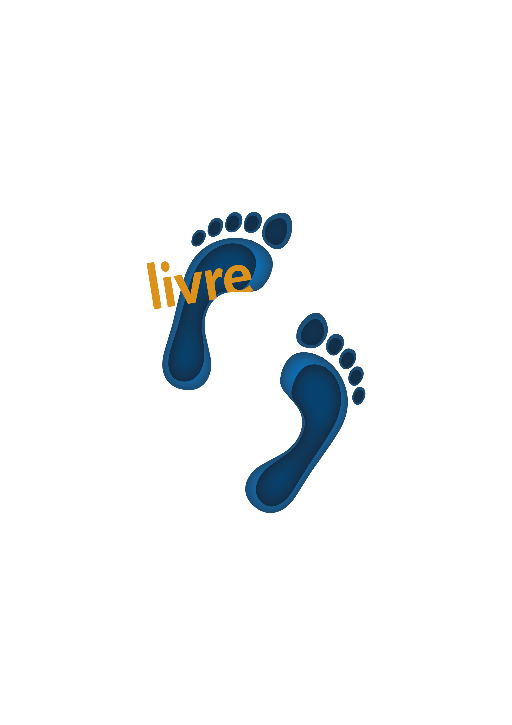 PROPOSTAS - 3.ª SEMANA DO ADVENTOTrata-se de afirmar a liberdade de expressão da nossa fé, na esfera pública. Realizar um sinal de pública manifestação de fé, fazendo um anúncio público do Natal de Jesus, sinalizando-o em presépios, que podem ser colocados em espaços públicos, ou através de envio de mensagens, de publicações explícitas nas redes sociais, etc. Através de pequenos vídeos, desafiar à proposta do anúncio do Natal cristão, de modo a fazer chegar a todos o mais simples e o mais comovente anúncio: «Deus ama-te! Cristo veio por ti. Para ti, Cristo é Caminho, Verdade e Vida» (São João Paulo II, CFL, 34)! Colocar no pé-de-meia (lá em casa e/ou na Igreja) o fruto da partilha: a) em géneros, para a conferência vicentina no apoio às famílias carenciadas; b) em dinheiro, para as famílias vitimas dos incêndios.Terça-feira, dia 1915h30Custóias, Araújo eSanta Cruz do BispoQuarta-feira, dia 2015h30MatosinhosQuarta-feira, dia 2021h30Leça da PalmeiraQuinta-feira, dia 2115h30GuifõesQuinta-feira, dia 2121h30Senhora da HoraSábado, dia 23Não há às 16h3019h00Domingo, dia 2410h30Não há às 19h00Segunda-feira, dia 2510h3019h00Terça-feira, dia 2619h00Quarta-feira, dia 2719h00Quinta-feira, dia 2819h00Sexta-feira, dia 29Não háNão háSábado, dia 30Não há às 16h3019h00Domingo, dia 3110h30Não há às 19h00Segunda-feira, 1 janeiro10h3o19h00Terça-feira, 2 janeiro19h007 di©as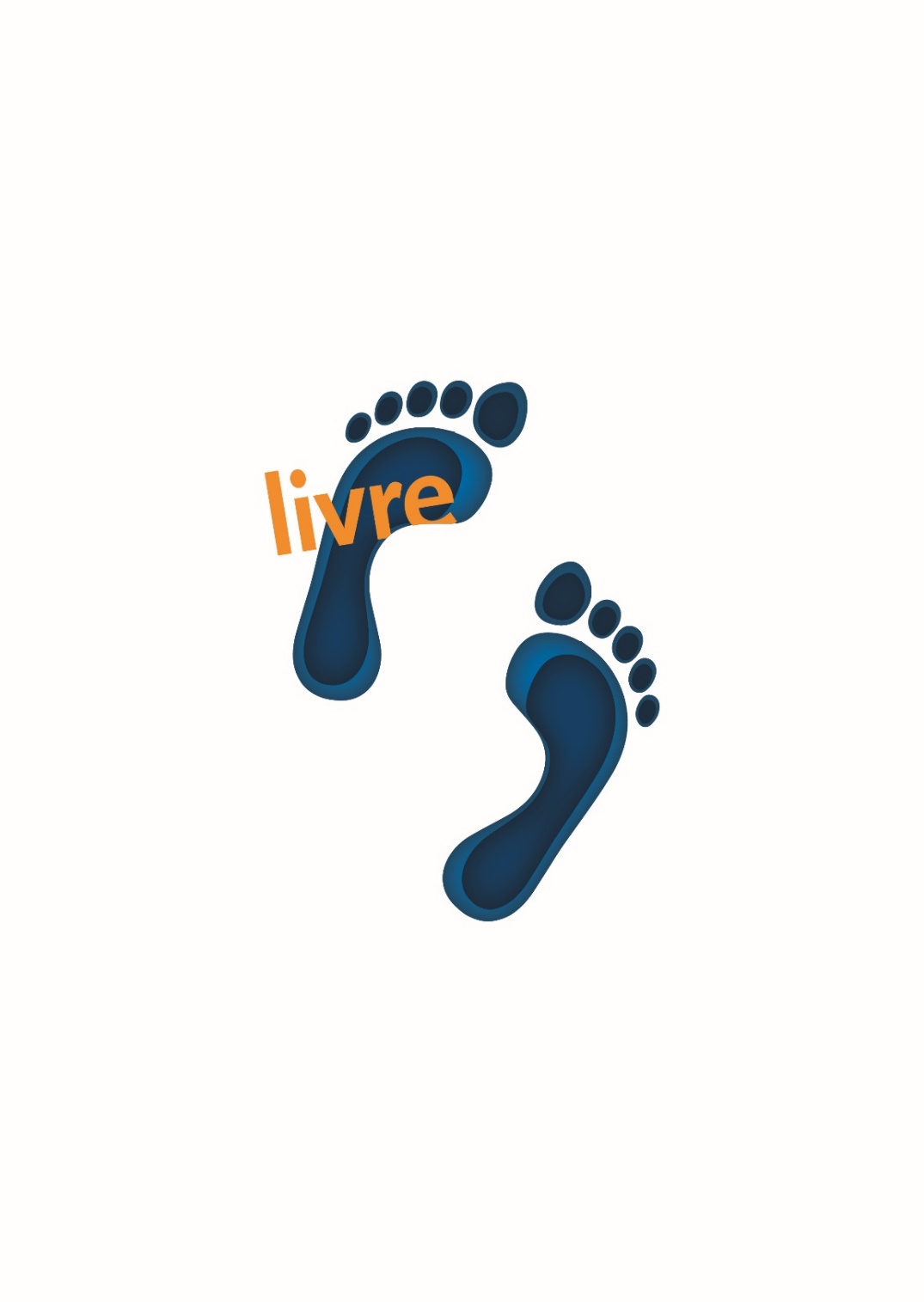 443III domingo do Advento beu sou a voz do que clama no deserto!Jo 1, 6-8.19-28dezembro       2017